ПРОТОКОЛПубличных слушаний по проекту внесения изменений в правила землепользования и застройки сельского поселения Кадыровский сельсовет                                        муниципального района Илишевский район                                                        Республики Башкортостан14 октября 2020 года,11.00 часовЗдание спортивно-культурного центра, расположенного по адресу: (Республика Башкортостан, Илишевский район, с. Кадырово, ул. Центральная, д. 34)Присутствовали: 18 человекПрезидиум и председательствующий: Ахметов М.Х.. – председатель Совета сельского поселения Кадыровский сельсовет.Повестка дня: обсуждение проекта внесения изменений в правила землепользования и застройки сельского поселения Кадыровский сельсовет муниципального района Илишевский район Республики Башкортостан, утвержденных решением Совета сельского поселения Кадыровский сельсовет муниципального района Илишевский район Республики Башкортостан № 34-1 от 06.09.2019 г.Публичные слушания открыл председательствующий Ахметов Мансур Хамитович.Секретарем публичных слушаний была избрана Фаздалова Хазяр Сабирьяновна - управляющий делами Администрации сельского поселения Кадыровский сельсовет муниципального района Илишевский район Республики Башкортостан. Инициатором проведения публичных слушаний явился Администрация сельского поселения Кадыровский сельсовет муниципального района Илишевский район Республики Башкортостан. Вышеназванные публичные слушания были назначены Постановлением Администрации сельского поселения Кадыровский сельсовет муниципального района Илишевский район Республики Башкортостан от 10 сентября 2020 года.Данный вопрос вынесен на публичные слушания в целях соблюдения прав человека на благоприятные условия жизнедеятельности, прав и законных интересов правообладателей земельных участков и объектов капитального строительства в соответствии с Градостроительным кодексом Российской Федерации, Уставом сельского поселения Кадыровский сельсовет муниципального района Илишевский район Республики Башкортостан.Комиссия по подготовке и проведению публичных слушаний отмечает, что по проекту внесения изменений в правила землепользования и застройки сельского поселения Кадыровский сельсовет муниципального района Илишевский район Республики Башкортостан письменных замечаний и предложений не поступало.Слушали: Набиева Ф.М. председателя комиссии  по земельным вопросам Далее Фаздалова Х.С. ознакомила участников публичных слушаний с решением комиссии по подготовке и проведению публичных слушаний по проекту внесения изменений в правила землепользования и застройки сельского поселения Кадыровский сельсовет муниципального района Илишевский район Республики Башкортостан.На этом публичные слушания по проекту внесения изменений в правила землепользования и застройки сельского поселения Кадыровский сельсовет муниципального района Илишевский район Республики Башкортостан были объявлены закрытыми.Председательствующий                                                          М.Х.АхметовСекретарь                                                                                     Фаздалова Х.С.  Башортостан РеспубликаҺыилеш районымуниципаль районынынКАЗЫР ауыл советыауыл билӘмӘҺе советы(Башортостан РеспубликаҺыилеш районынынКАЗЫР ауыл советы)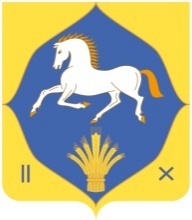 совет сельского поселенияКАДЫРовский сельсовет муниципального районаилишевский районреспублики башкортостан(Совет КаДЫРОВСКИий сельсоветИлишевского районареспублики Башкортостан)